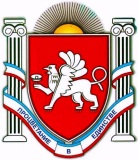 
РЕСПУБЛИКА КРЫМБЕЛОГОРСКИЙ РАЙОНАдминистрация Криничненского сельского поселенияГлава администрации Криничненского сельского поселения ПОСТАНОВЛЕНИЕ16 декабря  2019 года                     с.Криничное                              № 281О внесении изменений в постановление администрации Криничненского  сельского поселения Белогорского района Республики Крым от 29.12.2016 г. № 368 «Об утверждении Требований к определению  нормативных затрат на обеспечение функций муниципальных органов, в том числе подведомственных указанным органам казенных учреждений»В соответствии с пунктом 2 части 4 статьи 19 Федерального закона от 05.04.2013 № 44-ФЗ «О контрактной системе в сфере закупок товаров, работ и услуг для обеспечения государственных и муниципальных нужд», постановлением Правительства РФ от 13.10.2014г. № 1047 «Об Общих правилах определения нормативных затрат на обеспечение функций государственных органов, органов управления государственными внебюджетными фондами и муниципальных органов, определенных в соответствии с Бюджетным кодексом Российской Федерации наиболее значимых учреждений науки, образования, культуры и здравоохранения, включая соответственно территориальные органы и подведомственные казенные учреждения, а также Государственной корпорации по атомной энергии "Росатом", Государственной корпорации по космической деятельности "Роскосмос" и подведомственных им организаций», постановлением Совета министров Республики Крым от 5 апреля 2016г. №126 «Об утверждении Правил определения нормативных затрат на обеспечение функций государственных органов Республики Крым, исполнительных органов государственной власти Республики Крым (подведомственных им казенных учреждений), Территориального фонда обязательного медицинского страхования Республики Крым», руководствуясь Уставом Криничненского сельского поселения Белогорского района Республики Крым, администрация Криничненского сельского поселения Белогорского района Республики КрымПОСТАНОВЛЯЕТ: 1. Внести в Постановление администрации Криничненского сельского поселения Белогорского района Республики Крым от 29.12.2016 г. № 368 ««Об утверждении Требований к определению  нормативных затрат на обеспечение функций муниципальных органов, в том числе подведомственных указанным органам казенных учреждений». (далее – Постановление) следующие изменения:1.1. В преамбуле Постановления наименование постановления Правительства РФ от 13.10.2014 № 1047 изложить в следующей редакции:«Об Общих правилах определения нормативных затрат на обеспечение функций государственных органов, органов управления государственными внебюджетными фондами и муниципальных органов, определенных в соответствии с Бюджетным кодексом Российской Федерации наиболее значимых учреждений науки, образования, культуры и здравоохранения, включая соответственно территориальные органы и подведомственные казенные учреждения, а также Государственной корпорации по атомной энергии "Росатом", Государственной корпорации по космической деятельности "Роскосмос" и подведомственных им организаций»;1.2. Пункт 2 Требований к определению нормативных затрат на обеспечение функций муниципальных органов, в том числе подведомственных указанным органам казенных учреждений, утвержденных постановлением, изложить в следующей редакции:«2. Нормативные затраты применяются для обоснования закупок администрации Криничненского сельского поселения.».1.3. В 9 абзаце пункта 10 приложения к определению нормативных затрат на обеспечение функций муниципальных органов, в том числе подведомственных указанным органам казенных учреждений, утвержденных постановлением, наименование постановления Правительства РФ от 13.10.2014 № 1047 изложить в следующей редакции:«Об Общих правилах определения нормативных затрат на обеспечение функций государственных органов, органов управления государственными внебюджетными фондами и муниципальных органов, определенных в соответствии с Бюджетным кодексом Российской Федерации наиболее значимых учреждений науки, образования, культуры и здравоохранения, включая соответственно территориальные органы и подведомственные казенные учреждения, а также Государственной корпорации по атомной энергии "Росатом", Государственной корпорации по космической деятельности "Роскосмос" и подведомственных им организаций».2. Настоящее постановление вступает в силу со дня его официального опубликования.Председатель Криничненского сельского совета - глава АдминистрацииКриничненского сельского поселения				Л.Г. Осипчук